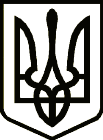 УкраїнаНОВГОРОД – СІВЕРСЬКИЙ МІСЬКИЙ ГОЛОВАРОЗПОРЯДЖЕННЯ02 лютого 2023 року                м. Новгород-Сіверський	                              № 11-ОДПро надання одноразової матеріальноїдопомоги членам добровольчого формуванняНовгород-Сіверської міської територіальноїгромади № 1Відповідно до Програми забезпечення проведення заходів і робіт з мобілізаційної підготовки місцевого значення, мобілізації та територіальної оборони Новгород-Сіверської міської територіальної громади на 2022-2025 роки, затвердженої рішенням чотирнадцятої сесії Новгород-Сіверської міської ради VIIІ скликання від 03 грудня 2021 року № 470 (в редакції рішення двадцять першої позачергової сесії Новгород-Сіверської міської ради             VIIІ скликання від 27 січня 2023 року № 777),  розглянувши потребу командира добровольчого формування Новгород-Сіверської міської територіальної громади № 1, керуючись статтями 42 та 59 Закону України «Про місцеве самоврядування в Україні»:1. Надати одноразову матеріальну допомогу членам добровольчого формування Новгород-Сіверської міської територіальної громади № 1, згідно      з додатком.  2.  Відділу  бухгалтерського обліку, планування та звітності міської ради виплатити одноразову матеріальну допомогу. 3.  Контроль за виконанням даного розпорядження покласти на заступника міського голови Новгород-Сіверської міської ради П. Верченка.Міський голова            				                              Л. Ткаченко                                                                                                                                                                             Додаток                                                                                                                                                    до розпорядження міського голови                                                                                                                                                    03   лютого 2023 року № 7-ОДРозмір матеріальної допомогичленам добровольчого формування Новгород-Сіверської міської територіальної громади №1№з/пПосада ПІБРозмір винагороди (грн.)№з/пПосада Кількість одиницьПІБРозмір винагороди (грн.)1Командир добровольчого формуванняодинКоленченко Віктор Олексійович20100,002Перший заступник командира – начальник штабуодинВасильєв Георгій Андрійович18000,003Заступник командира по роботі з особовим складомодинКоленченко Андрій Леонідович18000,004Помічник начальника штабуодинКоленченко Світлана Олексіївна17700,005Начальник групи логістикиодинШилов Павло Леонідович10700,006Начальник інженерної групиодинКурганський Андрій Леонідович10700,007Командир кадру одинАлферьонок Сергій Анатолійович11000,008Заступник командира кадруодинБондаренко Олександр Костянтинович9700,009Командир відділеннядваЛунь Олександр Володимирович8200,0010Командир відділенняБондаренко Олександр Вікторович8200,0011Командир відділення медичної службиодинЛогвенок Віра Михайлівна8200,0012Водій - санітародинПримаков Володимир Анатолійович7500,0013Доброволець-водійтриСавицький Микола Іванович7500,0014Доброволець-водійСумін Андрій Володимирович7500,0015Доброволець-водійАдаменко Василь Іванович7500,0016Доброволець дев’ятнадцятьЛевченко Віталій Миколайович7500,0017ДоброволецьКурганський Руслан Леонідович7500,0018ДоброволецьЗубченко Олександр Володимирович7500,0019ДоброволецьТутарашвілі Міхеіл1000,0020ДоброволецьКалита Олексій Васильович1000,0021ДоброволецьДуда Володимир Вікторович7500,0022ДоброволецьІпатко Володимир Петрович7500,0023ДоброволецьКоломійченко Ігор Володимирович7500,0024ДоброволецьКудлай Олександр Анатолійович7500,0025ДоброволецьПетрусьов Микола Вікторович7500,0026ДоброволецьГарькуша Дмитро Юрійович7500,0027ДоброволецьБельдяга Іван Володимирович7500,0028ДоброволецьКозлов Іван Володимирович7500,0029ДоброволецьЖоров Олександр Олексійович7500,0030ДоброволецьЦиганков Андрій Федорович7500,0031ДоброволецьГапоненко Віталій Вікторович7500,0032ДоброволецьКомар Максим Олександрович7500,0033ДоброволецьРадченко Роман Миколайович7500,0034ДоброволецьМакарець Дмитро Дмитрович7500,00Всього :  300 000,00